Block Notes n. 6, febbraio 2024Dipartimento Welfare e nuovi diritti della Cgil Lombardia A cura di Monica Vangi, Luca Finazzi, Manuela Vespa In questo numeroDalle Agenzie di stampa nazionaliCancro. Aumenta l’onere globale a fronte di una crescente necessità di servizi Fp Cgil Medici: i medici italiani sono i più anziani d’Europa Lombardia, definita la programmazione 2024 Patologie croniche. L’indagine OcseReport Agenas. Assistenza domiciliare, residenziale e semi-residenzialeTumori. Un quarto delle morti in Italia associato a bassa istruzioneMonitoraggio Covid. Incidenza in picchiata a 7 casi per 100 mila abitanti Storia della Pandemia in Lombardia: chi la riscrive?Contratti. Fp Cgil, Cisl Fp e Uil Fpl: siglato il Ccnl di unificazione Anpas e MisericordieCarenze di farmaci. Il report dei farmacisti europei (Pgeu)Aifa. La riforma prende corpo. Ecco il decreto del Ministero Salute Mutilazioni genitali per 4,4 mln di ragazze nel mondo nel 2024 Acn Specialistica Ambulatoriale, firmato l’accordo Magi Al Sud le peggiori condizioni sanitarie. Il Report Svimez e Save the ChildrenTumori. Un ospedale su due esegue interventi ‘sotto soglia’Inail. Infortuni sul lavoro. In calo del 16,1% nel 2023, ma solo grazie al Covid Cieco o ipovedente il 18,6% degli italiani over15, ma pochi centri e mal distribuiti Acn medicina generale, firmata l’ipotesi di accordo. Fimmg Sicurezza sul lavoro. Convenzione tra Regioni e Inail per prevenzione Acn medicina generale. Fp Cgil: un accordo che peggiora le condizioni lavoroMedici gettonisti. Bertolaso: hanno le ore contate, Regioni al lavoro su modello LombardiaPma. Sono oltre 217 mila i bambini nati in 20 anni di legge 40. Il bilancio dell’IssDolore cronico. Ne soffrono oltre 10 milioni di italiani. L’indagine IssNel 2021 ripresa del volume dei ricoveri ospedalieri (+7,4%). Il rapporto SdoUn Ssn con sempre più personale precario Tre riforme, un nuovo orizzonteEpilessia, in Italia circa 600mila malati. Oggi la Giornata MondialeL’allarme della Corte dei Conti: Ssn soffre di una crisi sistemica Dengue. Boom di casi in Sud America. Il Ministero alza l’allerta in porti e aeroportiFocus Ocse Intelligenza artificiale. Può salvare vite e aiutare il lavoro dei sanitari Covid. È legge la commissione d’inchiesta che indagherà sulla gestione dell’emergenza Decreto anziani. Audizione geriatri Sigg in SenatoEdilizia sanitaria. Le conclusioni dell’indagine conoscitiva al SenatoAlzheimer. Pubblicate le prime linee guida europee: ‘bussola’ contro labirinto diagnosiMedici e infermieri a ‘gettone’. Anac: negli ultimi 5 anni una spesa di 1,7 miliardiAddio ai test di Medicina? E intanto per quest’anno torna il concorsoneBonus Psicologo. Ministero: sarà possibile fare richiesta dal 18 marzoDisforia di genere. Ministero Salute su vicenda Aou Careggi Decreto anziani. Le proposte del Patto sulla non autosufficienzaLa Lombardia pensa ad una tessera a ‘punti’ Fine vita. Fedriga: le Regioni non possono legiferare su questo temaEurostat Nella Ue aumenta l’età media e si attesta sui 44,5 anni: +2,3 anni dal 2013 Dalle Agenzie di stampa nazionaliDa “Quotidiano Sanità” Dalla Newsletter del 1° febbraio 2024Cancro. Aumenta l’onere globale a fronte di una crescente necessità di servizi. Stimati nel 2050 oltre 35 mln di nuovi casi +77% rispetto al 2022La maggior parte dei Paesi non finanzia adeguatamente i servizi di cure palliative e oncologiche. E nel 2022 si stima ci siano stati 20 milioni di nuovi casi di cancro e 9,7 milioni di decessi a livello globale. Questo il quadro emerso dalle ultime stime pubblicate dall’agenzia oncologica dell’Oms e dall’Agenzia internazionale per la ricerca sul cancro (Iarc) in vista della Giornata mondiale contro il cancro. Leggi tutto. Fp Cgil Medici: “I medici italiani sono i più anziani d’Europa, blocco delle assunzioni non ha permesso il ricambio generazionale”"Per invertire la tendenza e la curva pensionistica dei medici è necessario uniformare l’organizzazione dei servizi a partire dall’assistenza territoriale, la formazione ed i rapporti di lavoro, nell’ambito di un piano assunzionale straordinario che permetta di dare nuove risorse ai colleghi che stanno faticosamente garantendo la salute dei cittadini", spiega il segretario nazionale Andrea Filippi. Leggi tutto. Lombardia, definita la programmazione 2024. Bertolaso: “Nuovo Cup, più attenzione a PS e riduzione liste d’attesa”Approvata la delibera con le ‘Regole 2024’. Bertolaso: “Un atto che definisce modalità e tempi per attuare tutto quello che abbiamo scritto nel PSSR per un quadro complessivo di 21,6 miliardi di euro”. Previste anche misure per i fragili, potenziamento dell’Adi, inserimento nel calendario delle offerte vaccinali del vaccino RSV, attivazione dei programmi di screening per il cancro alla prostata e ai polmoni. Leggi tutto. Patologie croniche. Più aumenta il loro numero più l’efficacia del sistema sanitario può fare la differenza. L’indagine OcseI primi dati dell’indagine riguardano oltre 60mila pazienti over 45 di 20 Paesi affetti da patologie croniche. L’80,5% di questi ha dichiarato di avere almeno una patologia cronica e il 50% ha più di una. Le persone con più patologie croniche hanno più probabilità di dichiarare di essere in salute nei Paesi in cui l’assistenza primaria è considerata di alta qualità. Nella gestione della propria patologia a domicilio pesa molto anche il livello di istruzione del paziente. Leggi tutto.Dalla Newsletter del 2 febbraio 2024Assistenza domiciliare, residenziale e semi-residenziale. Una ‘giungla’ di tariffe a livello territoriale. E in molti casi le Regioni non comunicano i propri dati. Il Report Agenas L’obiettivo del Report è quello di poter disporre di informazioni utili alla ricerca e all’eventuale definizione di un sistema nazionale di remunerazione, per specifici setting assistenziali, ad oggi privi di un riferimento nazionale. E la mancanza di riferimento salta subito all’occhio visto che dai grafici riportati da Agenas ci si ritrova a doversi districare in una vera e propria ‘giungla’ di tariffe dove a farla da padrone in molti casi è proprio l’assenza di dati ufficiali comunicati dalle Regioni. Leggi tutto. Link al report. Tumori. Un quarto delle morti in Italia associato a bassa istruzione, ‘tossicità finanziaria’ e migrazioni sanitarieI costi sostenuti, anche per recarsi nei luoghi di cura, causano difficoltà economiche al 26% dei pazienti. È italiano il primo questionario per scoprirne le cause nel contesto di un servizio sanitario universalistico. Perrone (Aiom): “Così possiamo proporre soluzioni concrete alle Istituzioni. Ricorso alla sanità privata, spese per farmaci supplementari, integratori o trattamenti aggiuntivi e i costi per raggiungere i centri specialistici impoveriscono i cittadini”. All’Iss il Convegno nazionale alla vigilia del World Cancer Day. Leggi tutto. Monitoraggio Covid. Incidenza in picchiata a 7 casi per 100 mila abitanti. Giù anche i ricoveri. Vaia: “Siamo di fronte alla endemizzazione del SARS-CoV-2”L’occupazione dei posti letto in area medica è pari a 3,5% in diminuzione rispetto alla settimana precedente (4,3%). In riduzione anche l’occupazione dei posti letto in terapia intensiva, pari a 1,2%. L’indice Rt scende a 0,57. Leggi tutto. Link al report. Storia della Pandemia in Lombardia: chi la riscrive?Gentile Direttore, una recente, ulteriore ricostruzione della storia della pandemia in Lombardia, questa volta focalizzata sull’apporto della sanità privata, suscita perplessità e merita una risposta. La si trova nel documento – tecnicamente un policy brief – intitolato Engaging the private sector in delivering health care and goods. Governance lessons from the Covid-19 pandemic, pubblicato nel novembre 2023 dall’European Observatory on Health Systems and Policies (Organizzazione Mondiale della Sanità-OMS), a cura di A. Maresso e altri. Leggi tutto. Dalla Newsletter del 5 febbraio 2024Contratti. Fp Cgil, Cisl Fp e Uil Fpl: “Siglato il Ccnl di unificazione Anpas e Misericordie”“Un primo importante passo per creare un contratto unico di comparto relativo al socio sanitario-assistenziale, del trasporto sanitario e di emergenza urgenza extraospedaliera, che dovrà ora proseguire avviando la trattativa per il triennio 2023/2025 insieme a Croce Rossa Italiana” dichiarano le sigle. Leggi tutto. Carenze di farmaci. Nel 2023 la situazione è peggiorata ed ha riguardato 26 Paesi europei. Il report dei farmacisti europei (Pgeu)Solo nei Paesi Bassi lo scorso anno sono state registrate 2.292 carenze, che colpiscono circa 5 milioni di persone. Nel 2023 ogni farmacia nell’UE ha dedicato in media quasi 10 ore settimanali a occuparsi di carenze di medicinali. Una stima che risulta triplicata negli ultimi 10 anni; tempo prezioso che potrebbe essere dedicato ad altri compiti utili come fornire consigli ai pazienti sull’uso sicuro ed efficace di medicinali. Pgeu: “Ai farmacisti dovrebbe essere concessa una maggiore flessibilità e la possibilità di sfruttare le proprie competenze”. Leggi tutto. Dalla Newsletter del 6 febbraio 2024Aifa. La riforma prende corpo. Ecco il decreto del Ministero Salute con i componenti della nuova commissione scientifica ed economicaLa nuova Commissione unica che sostituirà la Commissione tecnico-scientifica e il Comitato prezzi e rimborsi, sarà  presieduta da Lara Nicoletta Angela Gitto. Gli altri nomi indicati dal ministero della Salute sono quelli di Giancarlo Agnelli, Walter Marrocco e Vincenzo Danilo Lozupone. Ida Fortino è la componente indicata dal Mef. Elisa Sangiorgi, Giuseppe Toffoli e Giovanna Scroccaro i nomi designati della Conferenza Stato Regioni. A completare la squadra il direttore tecnico-scientifico dell’Agenzia e il presidente dell’Iss, o un suo delegato, quali membri di diritto. Leggi tutto. Link al decreto.Mutilazioni genitali per 4,4 mln di ragazze nel mondo nel 2024, in Europa 190mila a rischio. Commissione UE: “Violazione dei diritti umani e una grave violenza”In occasione della Giornata contro le mutilazioni genitali femminili, Unicef, Oms, Unfpa, Ohchr e Un Women rendono noti i dati di questa pratica che, pur in diminuzione, coinvolge ancora circa 12.000 ragazze al giorno. Anche dall’Ue arriva forte un messaggio: “Pratiche non hanno alcun motivo medico, mettono a rischio la vita delle ragazze, violano i loro diritti umani e provocano traumi fisici e psicologici duraturi. Non vi è giustificazione, lavoriamo a norme specifiche”. Leggi. Dalla Newsletter del 7 febbraio 2024Acn Specialistica Ambulatoriale, firmato l’accordo. Magi (Sumai): “In arrivo miglioramenti normativi ed economici”Magi parla di “un passo avanti verso la conferma il ruolo fondamentale dei medici specialisti ambulatoriali e medici di medicina generale nel Ssn”. Con questi presupposti, aggiunge, il sistema sanitario italiano “si avvia verso un futuro in cui la qualità dell’assistenza, la soddisfazione dei professionisti sanitari e l’efficienza gestionale diventano i pilastri su cui costruire un servizio sanitario all’altezza delle aspettative dei cittadini”. Leggi tutto. Link al documento.Al Sud le peggiori condizioni sanitarie. Mobilità oncologica al 43% in Calabria. Autonomia differenziata aggrava situazione. Il Report Svimez e Save the ChildrenNel sud del Paese si fa meno prevenzione e la mortalità per tumori più elevata. La mobilità oncologica a lungo raggio al 43% in Calabria. Aumentare la spesa sanitaria dovrebbe essere la priorità nazionale. Andrebbe inoltre corretto il metodo di riparto regionale del Fondo Sanitario Nazionale per tenere conto dei maggiori bisogni di cura nei territori a più elevato disagio socio-economico. Presentato a Roma il Report “Un paese, due cure. I divari Nord Sud nel diritto alla salute”. Leggi tutto. Link al report. Tumori. Un ospedale su due esegue interventi ‘sotto soglia’ e solo 13 hanno il “bollino” di qualità per i percorsi assistenzialiTuttavia, dal 2017 al 2022, il numero degli ospedali con bassi volumi di attività si è ridotto di oltre il 16%. Il Nord guida la classifica con più centri ‘sopra soglia’ Sud in crescita, ma sono solo 3 le Regioni virtuose. Questi i dati della nuova edizione di “Dove mi Curo?”, la guida ragionata dei centri di chirurgia oncologica presentata oggi dalla Ropi, Rete Oncologica Pazienti Italia, al Ministero della Salute. Leggi tutto. Infortuni sul lavoro. In calo del 16,1% nel 2023, ma solo grazie al Covid passato da 111mila casi a meno di 6mila. In attesa della Relazione annuale, l’Istituto offre un bilancio provvisorio sull’anno appena concluso. Le denunce presentate all’Inail sono state 585.356, il -16,1% rispetto al 2022, ma solo grazie al Covid. Al netto dei contagi, infatti, la riduzione è solo poco superiore all’1%: Quanto ai decessi, i dati provvisori del 2023 mostrano una diminuzione del 4,5%, da 1.090 a 1.041, alta anche al netto dei decessi da Covid-19, già quasi azzerati nel 2022. Leggi tutto. Cieco o ipovedente il 18,6% degli italiani over15, ma pochi centri e mal distribuiti. I dati del MinisteroL’1,9% degli italiani dai 15 anni in su soffre di gravi limitazioni sul piano visivo (5% tra gli over65 e 8% tra gli over75), mentre il 16,7% ha limitazioni moderate. Ma i Centri per la cura diminuiscono (da 54 nel 2019 a 50 nel 2020) e la distribuzione a livello regionale è molto disomogenea. Se avere assistenza era già difficile, la pandemia nel 2020 ha complicato le cose: 17.634 pazienti seguiti nei Centri rispetto ai 26.063 del 2019. Leggi tutto. Link alla relazione del Ministero della Salute.Dalla Newsletter dell’8 febbraio 2024Acn medicina generale, firmata l’ipotesi di accordo. Fimmg: “Nuove risorse, ruolo unico e Pnrr le principali novità”Tra le principali novità, il nuovo Acn porta a compimento l’attuazione del Ruolo Unico, garantendo a ogni medico il tempo pieno, nel rispetto dei diritti acquisiti per i medici già convenzionati, consolidando la prossimità dell’assistenza attraverso la rete degli studi medici. Meglio definite alcune tutele in relazione alla genitorialità e alla femminilizzazione della professione. Risolte anche le contraddizioni sui modelli di autonomia di gestione degli studi medici che potranno anche ospitare gli specialisti per la presa in carico dei pazienti cronici. Leggi tutto. Link al documento. Sicurezza sul lavoro. Convenzione tra Regioni e Inail per prevenzione e potenziamento del Sistema informativo nazionaleSi punta a rendere più efficaci le attività di contrasto degli infortuni e delle malattie professionali attraverso una maggiore condivisione dei dati con gli enti territoriali nell’ambito del processo di implementazione del Sistema informativo nazionale per la prevenzione (Sinp). È una convenzione quadro di durata quinquennale che disciplina, in particolare, le modalità di accesso ai servizi Flussi informativi, Registro delle esposizioni e Registro infortuni dell’Inail. Leggi tutto. Link alla convenzione. Dalla Newsletter del 9 febbraio 2024Acn medicina generale. Fp Cgil: “Un accordo che peggiora le condizioni lavoro”Fp Cgil Medici commenta la firma dell’Accordo collettivo nazionale per la medicina generale 2019/2021: “Nessuna novità, né maggiori tutele per i professionisti. Solo un accordo-ponte, fotocopia dei precedenti”. Leggi tutto. Medici gettonisti. Bertolaso: “Hanno le ore contate, Regioni al lavoro su modello Lombardia”L’assessore ha riferito di riunioni tenute a Roma con ministri e Regioni nel corso delle quali “tutti gli assessori, nessuno escluso, ci hanno detto che stanno predisponendo la stessa procedura adottata dalla Regione Lombardia” per mettere fine al fenomeno dei medici gettonisti. Secondo Bertolaso, sarà possibile “recuperare tutti quei medici e infermieri che si sono sentiti non tutelati e hanno cercato strade diverse da quella maestra che si chiama Ssn”. Leggi tutto. Pma. Sono oltre 217 mila i bambini nati in 20 anni di legge 40. Raddoppiati i trattamenti e i tassi di gravidanza. Il bilancio dell’IssPresso l’Istituto è attivo dal 2005 il Registro Pma, che tiene traccia di tutti i trattamenti effettuati, le varie tecniche impiegate, l’andamento delle gravidanze e il numero di bambini nati. L’attività di Pma è aumentata di quasi 2 volte, dai 63.585 trattamenti del 2005 ai 109.755 del 2022 e la percentuale di bambini nati vivi sulla popolazione generale che nel 2005 era del 1,22% nel 2022 è arrivata al 4,25%. Leggi tutto. Dolore cronico. Ne soffrono oltre 10 milioni di italiani adulti, il 60% sono donne. L’indagine IssÈ quanto emerge dal Rapporto Istisan “Dolore cronico in Italia e suoi correlati psicosociali dalla “Indagine europea sulla salute” (European Health Interview Survey) 2019”, pubblicato dall’Istituto Superiore di Sanità . L’indagine ha coinvolto oltre 44mila partecipanti. Leggi tutto. Nel 2021 ripresa del volume dei ricoveri ospedalieri (+7,4%) dopo la contrazione dovuta al Covid. Il rapporto Sdo del Ministero SaluteSi osserva un aumento del tasso di ospedalizzazione per acuti, che standardizzato per sesso ed età passa da 94,5 a 103,3 per 1.000 residenti. In aumento rispetto al 2020 anche le dimissioni fuori Regione di residenza dei pazienti, con il relativo tasso di ospedalizzazione che raggiunge 6,5 per 1.000 residenti a fronte del 5,6 rilevato nel 2020. Aumento (minimo in alcuni casi) della percentuale di ricoveri erogati in regime diurno in 88 dei 108 DRG a rischio inappropriatezza. Leggi tutto. Link al rapporto. Dalla Newsletter del 12 febbraio 2024Un Ssn con sempre più personale precario. Negli ultimi 8 anni sono aumentati del 99% gli operatori sanitari a tempo determinatoL’ultimo rapporto sul personale sanitario del Ssn appena pubblicato dal Ministero della Salute restituisce una fotografia in cui tra il 2013 e il 2021 il numero del personale a tempo determinato è praticamente raddoppiato: passando dalle 26.521 unità del 2013 alle 52.846 del 2021, ovvero il 99% in più. Leggi tutto. Link al Rapporto. Tre riforme, un nuovo orizzonteDopo la concertazione in Conferenza unificata del Decreto in materia di persone anziane l’iter di elaborazione delle riforme potrà dirsi sostanzialmente completato, e ci consegnerà le grandi direttrici che segneranno per i prossimi anni l’evoluzione dei sistemi sanitari e sociosanitari territoriali. Unire le tre riforme nella loro attuazione materiale, fare di questa integrazione il motore della innovazione dei sistemi territoriali di cura e assistenza, aprire porte e finestre alla spinta della promozione della salute e dei progetti di vita. Leggi tutto. Epilessia, in Italia circa 600mila malati. Oggi la Giornata MondialeNel mondo sono circa 50 milioni le persone che soffrono di questa condizione e dello stigma che la circonda. Il ministro per le Disabilità, Alessandra Locatelli, rilancia l’impegno su ricerca, diagnosi precoce e assistenza, ma sottolinea anche la necessità di migliorare la qualità di vita dei malati attraverso una maggiore sensibilità e la formazione sulla gestione delle crisi. Lice e Fondazione Lice lanciano due iniziative per far conoscere l’epilessia. Leggi tutto. Dalla Newsletter del 13 febbraio 2024L’allarme della Corte dei Conti: “Ssn soffre di una crisi sistemica e non garantisce più alla popolazione un’effettiva equità di accesso alle prestazioni sanitarie”La magistratura contabile: “La tendenza, ormai già da diversi anni, appare lenta ma costante: da un Servizio Sanitario Nazionale incentrato sulla tutela del diritto costituzionalmente garantito, a tanti diversi sistemi sanitari regionali, sempre più basati sulle regole del libero mercato. Il Ssn dopo aver sostenuto l’impatto della pandemia, soffre di una crisi sistemica accentuata dalla “fuga” del personale sanitario, non adeguatamente remunerato”. Leggi tutto. Link al documento. Dengue. Boom di casi in Sud America. Il Ministero alza l’allerta in porti e aeroportiIl Ministero raccomanda “agli USMAF-SASN di vigliare attentamente sulla disinsettazione degli aeromobili e di valutare l’opportunità di emettere ordinanze per l’effettuazione di interventi straordinari di sorveglianza delle popolazioni di vettori ed altri infestanti e di disinfestazione. In Brasile 512.353 i casi sospetti registrati nelle prime 6 settimane del 2024. In Argentina 39.544 casi registrati e 29 decessi correlati. Leggi tutto. Intelligenza artificiale. Può salvare vite e aiutare il lavoro dei sanitari. Ma attenzione al possibile acuirsi delle disuguaglianze. Il focus OcseL’uso di questo nuovo strumento, secondo l’Ocse, può risultare fondamentale nell’affrontare alcune delle grandi sfide del settore quali la carenza della forza lavoro, possibili future minacce per la salute pubblica, l’invecchiamento della popolazione e la crescente complessità nella gestione della salute delle persone dovuta alle molteplici patologie croniche. Ma non mancano i rischi: dalla mancanza di trasparenza ad un utilizzo iniquo dei dati che potrebbe generare discriminazioni, fino ai potenziali danni legati alla privacy su dati sensibili come quelli sanitari. Leggi tutto.Dalla Newsletter del 14 febbraio 2024Covid. Via libera definitivo dalla Camera. È legge la commissione d’inchiesta che indagherà sulla gestione dell’emergenza sanitariaIl testo è stato approvato con 132 voti favorevoli, 86 contrari e 1 astenuto. Lo Stato di emergenza, i Dpcm e le restrizioni prese di mira ripetutamente dalle attuali forze di maggioranza nel corso degli ultimi anni non saranno quindi più oggetto d’indagine. La commissione d’inchiesta durerà per tutta la durata della XIX legislatura e tenterà di far luce sulla tempestività ed efficacia delle misure adottate per contrastare la diffusione del Covid. Leggi tutto. Link al testo. Decreto anziani. Audizione geriatri Sigg in Senato. “Reparti sempre aperti ai parenti e presenza del geriatra nei Ps e nelle Rsa” Ma anche menù personalizzati ricchi di proteine. Questo il contributo offerto questa mattina dalla Società Italiana di Gerontologia e Geriatria in occasione di un’audizione al Senato sul DDL recante disposizioni in materia di politiche in favore delle persone anziane. Leggi tutto. Dalla Newsletter del 15 febbraio 2024Edilizia sanitaria. Semplificazione amministrativa e penalità per l’esercizio dei poteri di revoca delle Regioni. Le conclusioni dell’indagine conoscitiva al SenatoSemplificazione e trasparenza le due parole d’ordine che hanno ispirato il documento conclusivo dell’indagine conoscitiva sulla ristrutturazione edilizia e l’ammodernamento tecnologico del patrimonio sanitario pubblico, approvato in X Commissione a Palazzo Madama. Leggi tutto. Link al documento. Alzheimer. Pubblicate le prime linee guida europee: ‘bussola’ contro labirinto diagnosiPubblicate su The Lancet Neurology le prime raccomandazioni intersocietarie europee per la diagnosi precoce dei disturbi neurocognitivi, coordinate da esperti dalle Università di Genova Irccs San Martino, di Ginevra e dell’Irccs Centro San Giovanni di Dio Fatebenefratelli di Brescia, frutto di una nuova concezione del percorso diagnostico, focalizzato non sulla malattia, ma sul paziente e i suoi sintomi. Leggi tutto. Medici e infermieri a ‘gettone’. Anac: negli ultimi 5 anni una spesa di 1,7 miliardiÈ quanto emerge da un’analisi dell’Autorità nazionale anti corruzione sugli affidamenti pubblici concernenti il servizio di fornitura di personale medico ed infermieristico al fine di verificare la diffusione del fenomeno dei cd “gettonisti” nell’approvvigionamento da parte delle strutture riconducibili al Sistema Sanitario Nazionale nel periodo 2019-2023. Leggi. Link al documento. Dalla Newsletter del 16 febbraio 2024Addio ai test di Medicina? Si va verso una delega al governo per il superamento del numero chiuso, ma con accesso programmato. E intanto per quest’anno torna il concorsoneI Tolc sono stati di fatto già superati dai ricorsi degli studenti accolti nei tribunali. E così quest’anno ci sarà un ritorno al passato con un test che si svolgerà in due giornate contemporaneamente in tutti gli atenei: il 28 maggio e il 30 luglio. Ma è ai nastri di partenza una riforma complessiva del sistema di accesso. Al Senato si stanno esaminando diversi Ddl che prevedono un periodo ‘filtro’ per regolare l’ingresso. Secondo quanto si apprende l’orientamento è quello di attribuire una delega al governo per definire il numero minimo e la tipologia di esami da superare. Leggi tutto. Bonus Psicologo. Ministero: “Sarà possibile fare richiesta dal 18 marzo”Il beneficio è destinato ai cittadini richiedenti con Isee non superiore ai 50mila euro. Schillaci: “La salute mentale è una priorità di sanità pubblica”. Leggi tutto. Disforia di genere. Ministero Salute su vicenda Aou Careggi: “Interlocuzione con la regione Toscana ancora in corso”"Non è ancora conclusa l’attività finalizzata alla formulazione della complessiva relazione finale degli esiti ispettivi. Al fine di tutelare i percorsi di affermazioni di genere delle persone che intraprendono una terapia per sospendere lo sviluppo dei caratteri sessuali con uso di triptorelina, è attualmente in corso la costituzione di un tavolo tecnico con il coinvolgimento di esperti qualificati per consentire l’effettuazione di tutti gli approfondimenti utili riguardo ai vari aspetti afferenti alla vicenda in questione". Leggi tutto. Decreto anziani. Le proposte del Patto sulla non autosufficienza. “La riforma è ancora tutta da costruire”“Mancano indicazioni stringenti sia sull’assistenza domiciliare affinché sia effettivamente rispondente ai bisogni dei nostri anziani, sia sugli standard di qualità delle residenze sanitarie assistenziali, sia su una misura di prestazione universale sostenibile per il futuro” ha detto Anna Lisa Mandorino di Cittadinanzattiva. Leggi tutto. La Lombardia pensa ad una tessera a ‘punti’ con premi per chi segue stili di vita corretti e aderisce a programmi di prevenzioneL’assessore Bertolaso: “Penso, ad esempio, ad ingressi nei nostri centri termali di altissima qualità dove effettuare cure o alla possibilità di offrire skipass gratuiti sui nostri comprensori montani che, proprio fra 2 anni, ospiteranno le Olimpiadi”. Leggi tutto. Fine vita. Fedriga: “Regioni non possono legiferare su questo tema”Il presidente del Friuli Venezia Giulia e della Conferenza delle Regioni in una intervista a La Stampa: “Per l’Avvocatura dello Stato, le Regioni non possono legiferare su un tema che è di competenza nazionale, addirittura aumentando i Lea. Il rischio è quello di una disomogeneità. Quello che una Regione può fare, e in FVG lo stiamo facendo, è potenziare le cure palliative”. Leggi tutto. Nella Ue aumenta l’età media e si attesta sui 44,5 anni: +2,3 anni dal 2013. I dati EurostatTra il 2013 e il 2023, l’età media è aumentata in tutti i Paesi membri dell’UE, ad eccezione di Malta e Svezia, dove è diminuita (rispettivamente -0,4 e -0,1 anni) e in Germania, dove è rimasta invece invariata. L’età media variava tra i 38,4 anni a Cipro e i 48,4 anni in Italia. Leggi tutto. Questo numero di Block Notes è pubblicato sul nostro sito al seguente LinkTutti i numeri arretrati di Block Notes sono disponibili sul sito della CGIL Lombardia al seguente Link.CI TROVI ANCHE SU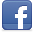 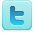 